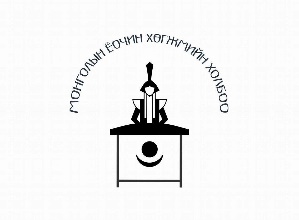  ASSOCIATION OF MONGOLIAN MUSICIANS OF DULCIMER28th of September, 2017                                                                                                    Ulaanbaatar city                                                                                     №10/10                                                                                                                                                                                                                                                       “SPRING BIRDS ARE COMING” Guidance for the First International Competition named after State Honored Instructor G.Dashdavaa for musicians of dulcimer and dulcimer resembling instruments One. ObjectiveThe objective of this competition is to upgrade performing skill of young musicians and enrich their repertory; to promote and disseminate training and composition of dulcimer; and to improve the coherence between senior and junior musicians.   Two. Arrangement of the competition General Organizer: “Association of Mongolian Musicians of Dulcimer” (AMMD)Co-organizer:Culture and Art Policy Department of the Ministry of Education, Culture, Science and SportsArts Council of Mongolia (ACM)Association of Mongolian Art EmployeesUniversity of Culture and Art – School of Musical Art Conservatory of Mongolia (CoM)Music and Dance College in Zavkhan Aimag/Province (MDK)Children’s Palace of Mongolia (CPM)General press sponsor: Mongolian National Broadcasting (MNB) Press sponsorUlaanbaatar Broadcasting System /UBS/Mongol HD Three. Rule of the competition To the international first competition ‘SPRING BIRDS ARE COMING’ named after State Honored Instructor G.Dashdavaa for musicians of dulcimer and dulcimer resembling instruments: In direction of profession: Pupils and students of professional school, artists of professional art institution   In direction of amateur: Pupils of secondary school with specialized training of music, members of dulcimer’s club and amateurs will be involved. Participants to the competition will perform together with solo and/or associate music (piano) in accordance to the agenda enclosed with this guidance. The note of must to play musical performance for the competition will be located in the following websites: https://www.facebook.com/Mongoliin-Yochin-Hugjmiin-Holboo-786975404823191/, https://www.facebook.com/groups/807189592690073/ Jurists of the competition will review a contrast a performance of the participants in the competition with its note (accordance with audience’s request).   Participants to the competition will be responsible all personal cost related to the competition (pianist, travel cost, accommodation, food and other…)Four. Category and time of the competition Five. Fee of the competition      Category of professional musicians:Participants of foreign country 50USD Participant of home country up to age of 18 30.000MNT                                                   upper age of 18 50.000MNTCategory of amateur musicians:                                                          Up to age of 18 30.000MNT                                                         Upper age of 18 50.000MNTSix: Jurists of the competitionA team of the jurists for the international first competition ‘SPRING BIRDS ARE COMING’ named after State Honored Instructor G.Dashdavaa for musicians of dulcimer and dulcimer resembling instruments has 5 members.  Jurist for professional musicians:        Academic of musical theory, instructor, artist, foreign juristJurist for amateurs:       Instructor of dulcimer, artistsSeven: Preparation for the competition Application of participants will be received from 31th of January to 28th of February (2018.01.31-2018.02.28) to following e-mail address eochin.mgl@gmail. /2018.02.28 is a due date to receive an application and an introduction of the participants will be published after the due date/A technical meeting of the competition will held at 28th of March, 2018 in classroom #323 at section A of Conservatory of Mongolia. Here by: Registration of the competition Meeting on the competition rule and arrangement Draw of the participants to the competition /according to the category/Documents to bring up by the participants:Application 2 copies of portrait photo /must be a photo matched to the quality requirement of further publication to introduce the participants/Payment receipt /Khaan Bank: account number 5037623813, account holder: Association of Mongolian Musicians of Dulcimer or AMMD, re: clearly write a full name of the participant/  Note performance to play /different than the must to play performance/Eight: Prize of the competitionRemark: Additional information about the international first competition ‘SPRING BIRDS ARE COMING’ named after State Honored Instructor G.Dashdavaa for musicians of dulcimer and dulcimer resembling instruments will be informed by facebook group of “Association of Mongolian Musicians of Dulcimer” at https://www.facebook.com/groups/807189592690073/) and website (https://www.facebook.com/Mongoliin-Yochin-Hugjmiin-Holboo-786975404823191/.  Contact: Phone: 99035040, 99138428, 99162689, 91685214mail: eochin.mgl@gmailhttps://www.facebook.com/groups/807189592690073/https://www.facebook.com/Mongoliin-Yochin-Hugjmiin-Holboo-786975404823191/facebook address: Монголын Ёочин Хөгжимчдийн ХолбооNine: ProgramAgenda of the international first competition ‘SPRING BIRDS ARE COMING’ named after State Honored Instructor G.Dashdavaa for musicians of dulcimer and dulcimer resembling instrumentsPROFESSIONAL MUSICIANS First category: Up to age of 18  (Pupils and students of the CoM, branch of UCA and CMD in Zavkhan Aimag/Province and pupils of Secondary School with specialized training)I stageа. “Spring bird” (Khavariin shuvuu) by L.Murdorj /must to perform/b. Personal repertory II stageа. Performance of foreign composersb. Performance of Mongolian or other countries’ composers (foreign participants)c. Folk song compositionSecond Category: Upper age of 18/Students of university and artists of professional institutions/I stageа. “Imagination” (Zuraglal) by Tsen.Erdenebatb. Composition of Mongolian or own country’s folk songs /foreign participants/c. Personal repertory II stageа. Concert, sonata /I part or II, III part/b. Personal repertoryAMATEURS First category: Up to 13(Pupils of secondary school with specialized training of music, members of dulcimer’s club and amateurs)а. “Melody of dulcimer” (Yochingiin ayaz) /compulsory/ by Ch.Chimeddorjb. Personal repertory  Second category: Age of 4-17Pupils of secondary school with specialized training of music, members of dulcimer’s club and amateurs)а. “In mid of the forest” (Oin dund) by Ts.Sukhbaatarb. Personal repertory  Third category: Age of 18 and upperPupils of secondary school with specialized training of music, members of dulcimer’s club and amateurs)I tour а. “Through the Delger River” (Delger murunuur) by U.Baasanjav /compulsory/b. Personal repertory  II tourа. Major composition of foreign country b. Personal repertory  Application to the international first competition ‘SPRING BIRDS ARE COMING’ named after State Honored Instructor G.Dashdavaa for musicians of dulcimer and dulcimer resembling instrumentsFull name: ...........................................................................................................................................Birth date (dd/mm/yy): ...........................................................................................................................Graduated (studying) school:...............................................................................................................Education degree: ..............................................................................................................................State, province (local area):..........................................................................................................Employment: …................................................................................................................................Award (professional competition):...............................................................................................Direction and category to participate: .........................................................................................Name of concertmaster: …....................................................................................................................Contact e-mail, phone, fax: .................................................................................................PROGRAM I stage:1.2.3.                                                                             II stage:1. 2. 3.№DirectionClassification /age/WhereWhenWhenTime 1ProfessionalsUp to 11-18 CoMI stage2018.04.0209:002ProfessionalsUp to 11-18 CoMII stage2018.04.0308:003ProfessionalsUpper 18CoMI stage2018.04.0109:004ProfessionalsUpper 18CoMII stage2018.04.0309:005Amateurs Up to 14UCA2018.03.30 2018.03.30 6Amateurs Up to 14-18UCA2018.03.312018.03.317Amateurs Upper 18UCAI stage2018.03.3009:008Amateurs Upper 18UCAII stage2018.04.0209:00№Direction of the competition Category /age/ Prize1ProfessionalsUp to 11-18Honorarium, diploma 2ProfessionalsUpper 18I place: 3.000.000II place: 2.000.000III place: 1.000.000Special prize: 500.000Prize named after G.Dashdavaa: DulcimerPrize of AMMD: 500.0003AmateursUp to 14Honorarium, diploma 4AmateursUp to 14-18Honorarium, diploma5AmateursUpper 18Honorarium, diploma